Platební a ubytovací podmínky Penzionu U Dvou pánů, Karlovarská 96, Perninkplatné od 20.11. 2020 1. Rezervace pokoje, platební podmínky a podmínky storna rezervaceNa základě objednávky (elektronické přes rezervaci on-line, emailem či telefonicky) ubytovatel rezervuje požadovaný volný termín zákazníkovi, a to po dobu max. 10 dnů. Během této doby je nutné uhradit zálohu (50 % z ceny ubytovaní) na účet č. 235045457/0600, variabilní symbol (číslo Vašeho telefonu). Uhrazením zálohy zákazník potvrzuje, že se seznámil s poskytovanými službami, cenou za ubytování a těmito platebními a ubytovacími podmínkami, které jsou nedílnou součástí smluvního vztahu mezi ubytovatelem a zákazníkem. Bez uhrazení zálohy není možné objednávku akceptovat a po marném uplynutí lhůty k zaplacení zálohy je rezervace zrušena. Doplatek ceny za ubytování je nutné uhradit tak, aby tato částka byla připsána na účet nejpozději v den příjezdu do penzionu, nebo v hotovosti při ubytování. Zákazník má právo kdykoliv před začátkem pobytu, bez oznámení důvodu, odstoupit od rezervace. Avšak vyhrazujeme si právo tuto skutečnost oznámit minimálně 30 dní před začátkem pobytu. V tomto případě má zákazník nárok na vrácení 100 % již zaplacené zálohy. V případě, že zákazník neoznámí ubytovateli zrušení rezervace do 30. dne před příjezdem, je zákazník povinen zaplatit ubytovateli následující storno poplatky:﻿29 - 22 dní před příjezdem = 30 % zálohy21 - 15 dní před příjezdem = 50 % zálohy14 -   0 dní před příjezdem = 100 % zálohyPříplatek za neobsazené lůžko činí 50% z ceny za osobu.2. Ubytovací podmínkyUbytovatel může ubytovat zákazníka, který se prokáže platným cestovním pasem, občanským průkazem nebo jiným dokladem totožnosti. Ubytovatel může ve zvláštních případech nabídnout zákazníkovi jiné než sjednané ubytování, pokud se podstatně neliší od potvrzené objednávky. Ubytovatel je povinen na základě objednaného a potvrzeného ubytování zákazníka ubytovat, a to od 14 hodin nejpozději do 20 hodin v den nástupu (příjezdu). Prosíme zákazníky, aby upřesnili hodinu příjezdu.Při předání Vás seznámíme s objektem penzionu, jeho součástmi a inventářem pokoje a předáme Vám klíč od vstupních dveří do Vašeho pokoje. Za škody, které způsobí na majetku ubytovacího zařízení, odpovídá v plném rozsahu ubytovaný. Při ztrátě klíče zaplatí host škodu způsobenou ubytovateli ve výši 1000,- Kč.Objednaný pobyt využívají klienti na vlastní nebezpečí. Za úrazy, poškození i zničení majetku (odpovědnost za škody způsobené na zdraví a majetku třetí osobě), za odcizení zavazadel po dobu rekreačního pobytu, stejně jako za škody (předčasné ukončení pobytu) způsobené přírodními živly (mráz, sníh, led, voda, vítr apod.) či katastrofami a za škody s těmito událostmi neodpovídáme.
Doporučujeme Vám před příjezdem uzavřít vhodné cestovní pojištění nebo připojištění.Ubytování je povoleno pouze pro počet osob, který bude předem dohodnut. Toto se vztahuje i na pozemky, které k objektu patří. Pokud v objektu nebo na pozemcích patřících k objektu bude ubytován větší počet osob, má ubytovatel právo okamžitě a bez náhrady pobyt ukončit.Během užívání pokoje a součástí penzionu je nutné dodržovat následující zásady:nestěhovat nábytek ani jeho části v pokoji či z objektu vennesmí být prováděny zásahy do elektrické či jakékoliv jiné instalace.není dovoleno používat vlastních ohřevných elektrospotřebičůnení dovoleno ubytování s domácími zvířatyzákazníci jsou povinni dodržovat zákaz vstupu na pokoje v lyžařské obuvi nebo značně znečištěné obuvizákazníkům není dovoleno brát na pokoj sportovní nářadí a jiné předměty, pro jejichž úschovu je vyhrazeno jiné místopři odchodu z pokoje či z objektu zhasnout světla, uzavřít okna, přesvědčit se, zda jsou zavřeny vodovodní uzávěry a zamčeny pokojezákazník je povinen chovat se v pokoji a v ostatních částech objektu tak, aby nevznikl požárv pokojích i v celém objektu je zákaz kouření, kouření je dovoleno pouze na místech k tomu určených ( venkovní prostor )šetřit vodou a energiemiřádně pečovat o svěřený majetekdodržovat noční klid od 22 do 7 hodinudržovat pořádek, odpadky shromažďovat na místě k tomu určenémparkování pouze na vyhrazeném parkovištiV den odjezdu je zákazník povinen vyklidit a opustit pokoj do 10:00 hodin a klíče odevzdat správci penzionu, který provede zběžnou kontrolu pokoje. Ubytovatel si před Vaším odjezdem překontroluje stav pokoje a jeho vybavení.Zákazník je plně odpovědný za škody na užívaném pokoji, objektu, jeho zařízení a vybavení způsobené jím nebo ostatními zúčastněnými osobami. Zákazník je povinen každou způsobenou škodu ohlásit a uhradit ubytovateli (nejpozději v den odjezdu).Doufáme, že se Vám u nás v penzionu bude líbit a přejeme příjemný a ničím nerušený pobyt!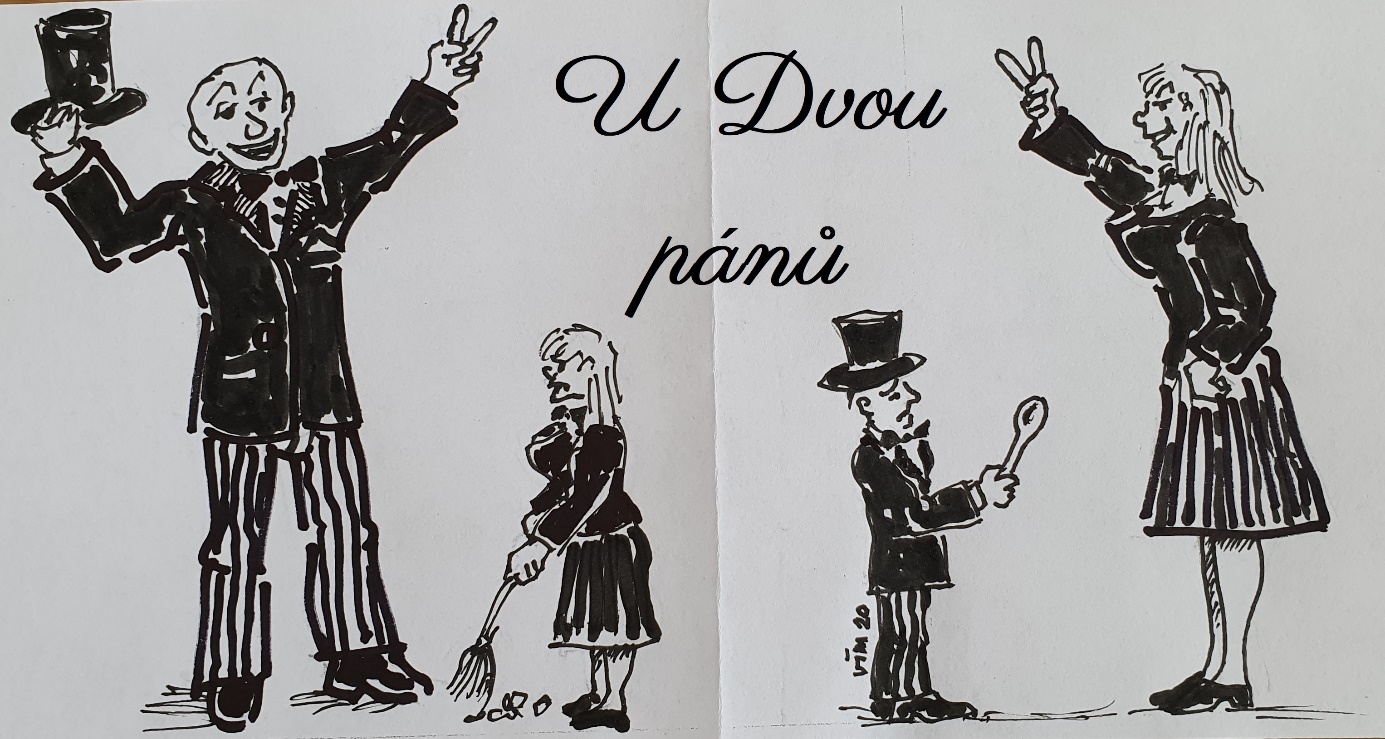 